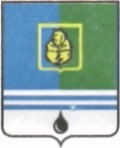                                          РЕШЕНИЕДУМЫ ГОРОДА КОГАЛЫМАХанты-Мансийского автономного округа - ЮгрыОт «29» сентября 2016г.								         №6 О председателе постояннойКомиссии Думы города Когалымапо бюджетуВ соответствии со статьями 8, 11 Регламента Думы города Когалыма, Дума города Когалыма РЕШИЛА:Избрать Зубарева Владислава Петровича - депутата Думы города Когалыма шестого созыва председателем постоянной Комиссии Думы города Когалыма по бюджету.ПредседательДумы города Когалыма					       А.Ю.Говорищева